Tyndale Seminary Internship Program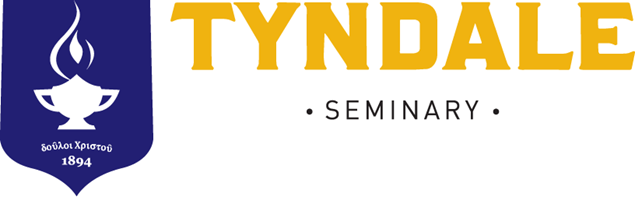 Dr. Michael Krause, Director3377 Bayview Avenue, Toronto, ON  M2M 3S4www.tyndale.ca/seminary/tsip						mkrause@tyndale.ca    416-226-6620 x2239STUDENT INTERNSHIP APPLICATION FORM(to be filled out by the student)This form provides information to Tyndale Seminary about the student and possible internship placement sites. Please fill out this information as fully and accurately as possible.  The more details that you give, the more successful we will be in working together to find a challenging and fulfilling internship placement for you. STUDENT INFORMATION:STUDENT ID: What are your current ministry goals?What would you like to be doing in 5 years?  In 10 years?INFORMATION ABOUT THE DESIRED PLACEMENT SETTING (fill out this page only if you are looking for a placement – use a separate page if needed)1. What are you looking for in a ministry placement setting (church/parachurch, youth, adults, children, etc.)?2.  What makes you a unique candidate for ministry in your anticipated site? Attach a resume if you have one.3.  Will you require any remuneration or compensation for expenses?  (This is not always available and is up to the ministry placement site.) Yes    No  4.  What is your ideal geographic location for an internship placement site? How far are you willing to travel to participate in an ideal placement? km5. Is there a specific placement that you already have in mind?  If so indicate your top three choices (if known). Will you require a reference or introduction (from the TSIP Director)? Yes    No  Require a reference or introduction:  Yes    No  6. Is there anything else that we should know while working with you to find a placement site?Today’s DateName of StudentMailing AddressPhoneEmailName of MDiv MajorAnticipated year of GraduationDenomination (or desired denomination)Languages SpokenNumber of Courses Completed (by start of the internship)Prerequisites finishedLEAD 0510    yes    noMISS 0782     yes    noSPIR 0700      yes    no